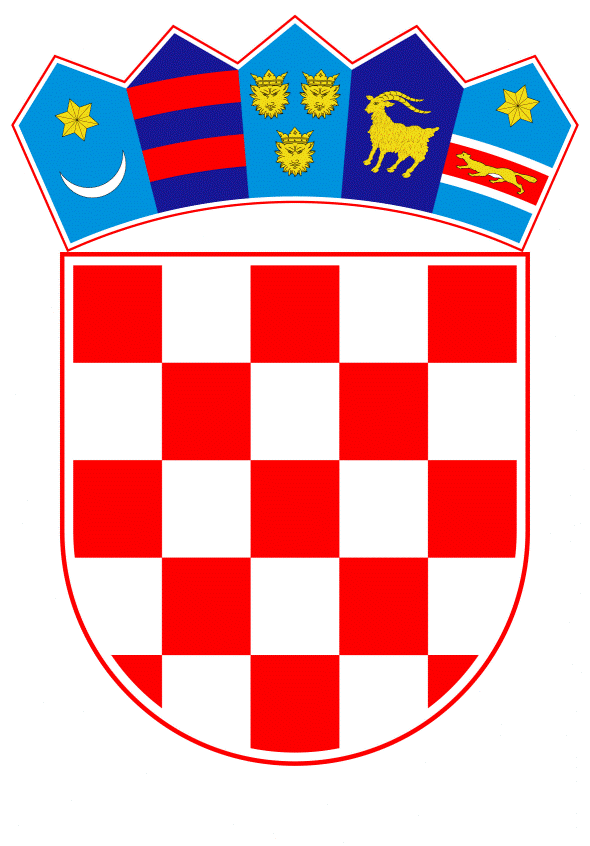 VLADA REPUBLIKE HRVATSKEZagreb, 8. travnja 2022._____________________________________________________________________________________________________________________________________________________________________________________________________________________________Banski dvori | Trg Sv. Marka 2 | 10000 Zagreb | tel. 01 4569 222 | vlada.gov.hr											PRIJEDLOGKLASA:									 	URBROJ:	Zagreb,						PREDSJEDNIKU HRVATSKOGA SABORAPREDMET:	Zastupničko pitanje Domagoja Hajdukovića, u vezi s negativnim učincima inflacije - odgovor Vlade		Zastupnik u Hrvatskome saboru, Domagoj Hajduković, postavio je, sukladno s člankom 140. Poslovnika Hrvatskoga sabora („Narodne novine“, br. 81/13., 113/16., 69/17., 29/18., 53/20., 119/20. - Odluka Ustavnog suda Republike Hrvatske i 123/20.), zastupničko pitanje u vezi s negativnim učincima inflacije.		Na navedeno zastupničko pitanje Vlada Republike Hrvatske daje sljedeći odgovor:		Vlada Republike Hrvatske je 16. veljače 2022. predstavila sveobuhvatan paket mjera za ublažavanje rasta cijene energenata koji se odnosi na kućanstva, trgovačka društva i poljoprivrednike, a kojim je obuhvaćeno i sniženje stope poreza na dodanu vrijednost (u daljnjem tekstu: PDV) na prirodni plin te toplinsku energiju. 		U okviru mjera za ublažavanje rasta cijena energenata Vlada Republike Hrvatske je na sjednici održanoj 7. ožujka 2022. donijela:Uredbu o utvrđivanju najviših maloprodajnih cijena naftnih derivata („Narodne novine“, broj 28/22.) iUredbu o izmjeni Uredbe o visini trošarine na energente i električnu energiju („Narodne novine“, broj 28/22.).		U okviru mjera za ublažavanje rasta cijena energenata Vlada Republike Hrvatske je na sjednici održanoj 9. ožujka 2022. utvrdila Prijedlog zakona o izmjenama i dopunama Zakona o porezu na dodanu vrijednost, s Konačnim prijedlogom zakona, te donijela:Uredbu o mjesečnom iznosu naknade za ugroženog kupca energenata, načinu sudjelovanja u podmirenju troškova energenata korisnika naknade i postupanju Hrvatskog zavoda za socijalni rad („Narodne novine“, broj 31/22.)Uredbu o izmjenama i dopuni Uredbe o kriterijima za stjecanje statusa ugroženih kupaca energije iz umreženih sustava („Narodne novine“, broj 31/22.)Odluku o puštanju na tržište obveznih zaliha nafte i naftnih derivata („Narodne novine“, broj 31/22.) Odluku o provedbi mjere za smanjenje utjecaja porasta cijena energenata na pružatelje socijalnih usluga u Republici Hrvatskoj („Narodne novine“, broj 31/22.)Odluku o isplati jednokratnog novčanog primanja korisnicima mirovine radi ublažavanja posljedica porasta cijena energenata („Narodne novine“, broj 31/22.)Odluku o donošenju Izmjena i dopuna Plana korištenja financijskih sredstava dobivenih od prodaje emisijskih jedinica putem dražbi u Republici Hrvatskoj od 2021. do 2025. godine Odluku o subvencioniranju dijela krajnje cijene opskrbe plinom za krajnje kupce kategorije kućanstvo te krajnje kupce koji nisu kućanstvo s godišnjom potrošnjom plina do 10 GWh teZaključak u vezi s ublažavanjem porasta cijene plina i sprječavanja izloženosti građana energetskom siromaštvu.		U okviru mjera za ublažavanje rasta cijena energenata Vlada Republike Hrvatske je na svojoj sjednici održanoj 17. ožujka 2022. donijela:Uredbu o izmjeni Uredbe o posebnoj naknadi za okoliš zbog nestavljanja biogoriva na tržište i zbog nesmanjivanja emisije stakleničkih plinova („Narodne novine“, broj 35/22.) i Uredbu o izmjeni Uredbe o utvrđivanju najviših maloprodajnih cijena naftnih derivata („Narodne novine“, broj 35/22.) .Eventualno potrebna dodatna obrazloženja u vezi s pitanjem zastupnika dat će potpredsjednik Vlade Republike Hrvatske i ministar financija dr. sc. Zdravko Marić.PREDSJEDNIKmr. sc. Andrej PlenkovićPredlagatelj:Ministarstvo financijaPredmet:Verifikacija odgovora na zastupničko pitanje Domagoja Hajdukovića, u vezi s negativnim učincima inflacije